T.CULA KAYMAKAMLIĞIKIZILYAKA İLK/ORTAOKULU MÜDÜRLÜĞÜ2019-2023 STRATEJİK PLANI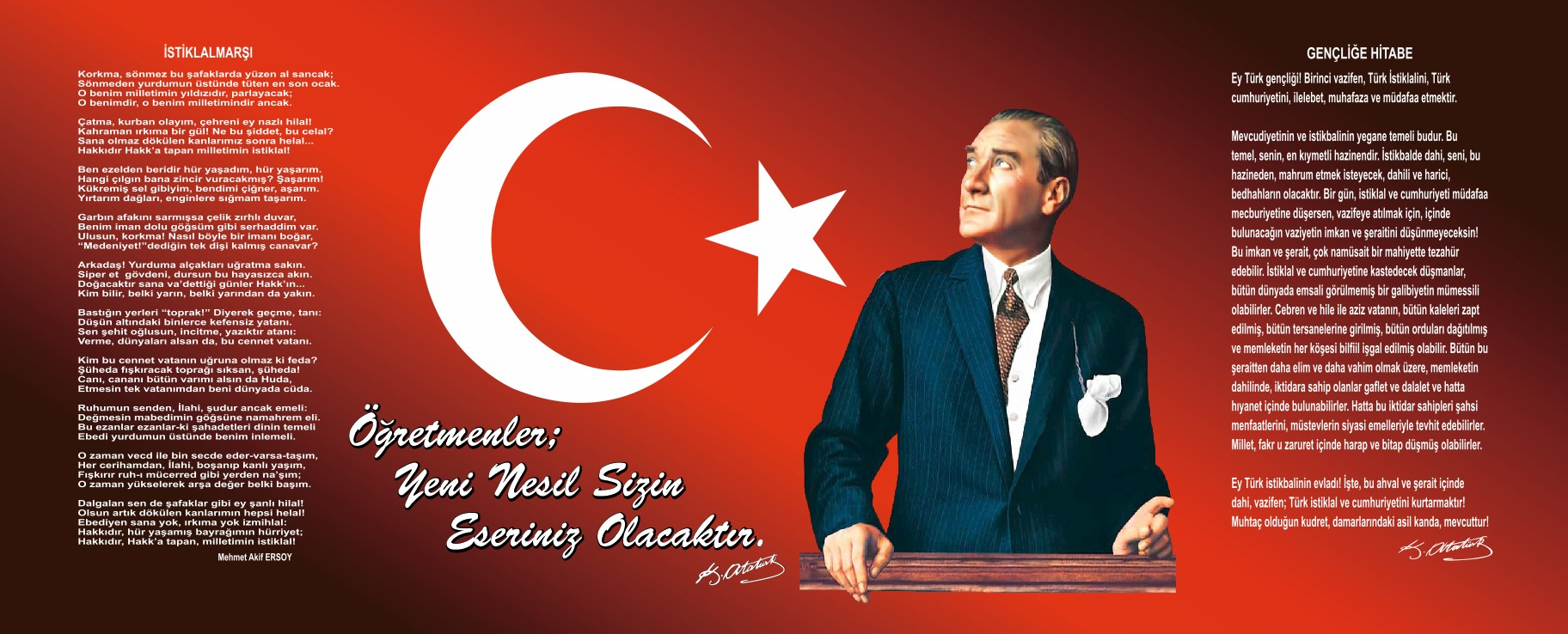 SunuşGeleceğin bireylerinde söz sahibi olabilmek için, bilgiyi takip eden değil, bilgiyi üreten olmak gerekmektedir. Bilgiyi üretmek ise hedefleri belirleyerek uzun süreli stratejik planlamayla mümkündür. Stratejik planlamanın temelini oluşturan, milleti bağımsız ve uygar topluluk haline getirecek olan eğitimdir. Bu nedenle Kızılyaka İlk/Ortaokulu olarak 2019-2023 yılları arasında hedeflerimizi belirledik. Bu hedeflere ulaşabilmek için bütün gücümüzle çalışacağız. Kızılyaka İlk/Ortaokulu olarak bizler; toplumun gün geçtikçe artan bilgi arayışını, eğitim öğretimimizle topluma hizmet sorumluluğumuzu eksiksiz bir şekilde yerine getirmek istiyoruz. 2023 Eğitim Vizyonu doğrultusunda dürüst, adil, tarafsız, sevgi dolu, iletişime açık, çözüm üreten, yenilikçi, önce insanımız anlayışına sahip bireyler yetiştirmek bizim temel hedefimizdir.Stratejik planımızın, güçlü yönlerini öne çıkaran ve geliştiren, yeni ilişki ağları oluşturan, nitelikli eğitim ve araştırma programlarımızı disiplinler arası anlamda bir araya getiren bir çerçevedir. Okulumuzun sosyal alandaki başarıları üzerine inşa edilmiş olan bu plan, sorumluluklarımızı yerine getirmede kaynaklarımızın daha etkili kullanılmasına imkân sağlamaktadır. 2023 Eğitim Vizyonu felsefemizi şöyle özetleyebiliriz:-Eğitim sistemleri içinden çıktığı medeniyetler kadar evrensel, insanlık değerleri ile harmanlanır.  - Eğitimin ana öğesi insandır.-Yetiştirmek istediğimiz insan profilini ortaya koymadan Türkiye’nin eğitimde ihtiyacı olan paradigmayı belirlemede ruhu, istikameti, gaye ve felsefesi olan bir evrensel pedagoji oluşturmamız güçtür. Bu bakımdan 2023 Eğitim Vizyonu odak noktasıdır.- Eğitimde başarının yegane ölçüsü ders notları, zeka testleri ve mezuniyet sonrası edinilen mesleklerin maaşlarından ibaret olamaz. Duygu, düşünce ve eylemi insanda birleştiremeyen, kuramı ve pratiği uzlaştıramayan tek kanatlı uçma hevesi en önemli sorunumuzdur.- Bugünden başlayarak 21. Yüzyıl Talim ve Terbiye modelimiz ile 2023 eğitim vizyonumuzun temel hedefi, ahlaki değerlere dayalı ve insanı merkeze konumlandıran bir varlık ve bilgi anlayışına hayat vermektir.- Vizyonumuzla daha yoğun iş birlikteliği oluşturmayı ve paydaşlarımızdan daha çok destek sağlamayı hedefleyen bu plan, okulumuzu hedefler doğrultusunda daha ileriye götürmek için verdiğimiz, vereceğimiz çabalarımız; çalışmalarımızın yol haritası olacaktır.	Geniş katılımla oluşturulmuş bu planda emeği geçen bütün paydaşlarımıza teşekkür ediyorum. Ali MADAN                                                                                                                      Okul MüdürüİçindekilerBÖLÜM I: GİRİŞ ve PLAN HAZIRLIK SÜRECİ2019-2023 dönemi stratejik plan hazırlanması süreci Üst Kurul ve Stratejik Plan Ekibinin oluşturulması ile başlamıştır. Ekip tarafından oluşturulan çalışma takvimi kapsamında ilk aşamada durum analizi çalışmaları yapılmış ve durum analizi aşamasında paydaşlarımızın plan sürecine aktif katılımını sağlamak üzere paydaş anketi, toplantı ve görüşmeler yapılmıştır.Durum analizinin ardından geleceğe yönelim bölümüne geçilerek okulumuzun amaç, hedef, gösterge ve eylemleri belirlenmiştir. Çalışmaları yürüten ekip ve kurul bilgileri altta verilmiştir.STRATEJİK PLAN ÜST KURULUBÖLÜM II: DURUM ANALİZİDurum analizi bölümünde okulumuzun mevcut durumu ortaya konularak neredeyiz sorusuna yanıt bulunmaya çalışılmıştır. Bu kapsamda okulumuzun kısa tanıtımı, okul künyesi ve temel istatistikleri, paydaş analizi ve görüşleri ile okulumuzun Güçlü Zayıf Fırsat ve Tehditlerinin (GZFT) ele alındığı analize yer verilmiştir.          Okulun Kısa Tanıtımı Kızılyaka İlkokulu 1927 yılında Eğitim-Öğretime başlamıştır. Kızılyaka Ortaokulu ise Kızılyaka Köyü merkez mahallesinde çeşitli gayretlerle 10 Eylül 1979 tarihinde 1979-1980 Eğitim ve Öğretim yılında Berber Selahi AYDIN’ın üç odalı ve bir salonlu evinde eğitim-öğretime başlamış ve 16 öğrenci ile eğitim-öğretim tamamlanmış, 1983 yılına kadar Eğitim-Öğretim burada görülmüştür.	1982-1983 Eğitim-Öğretim yılına girerken bina yetersizliği büyük sorun getirmiş, bu nedenle o tarihteki İlkokul bahçesine sınır olan arsada (500m2) Köy Tüzel Kişiliğine ait köy odası binasının temelleri atılmıştır.	5 Eylül 1984 tarihinde inşaatı tamamlanan köy odası binası geçici olarak kullanılmak üzere Kızılyaka Ortaokuluna verilmiştir.	1995 yılında okulumuz bünyesinde açılan Anasınıfı Eğitim-Öğretime başlamış, halen eğitimine devam etmektedir. 1997-1998 Eğitim-Öğretim yılında Türkiye genelinde 8 yıllık Eğitime geçilmesi dolayısıyla okulumuz ilköğretim okulu şeklinde oluşmuş, birleştirilmiş sınıflarda Eğitim-Öğretim yapan Çörüş, Esentepe, Sarayyanı ve Yeşilçam İlkokulları kapatılarak taşıma merkezi olan Kızılyaka İlköğretim Okuluna  getirilmişlerdir.	2005 Eğitim-Öğretim yılında sınıfların yetersiz olması nedeniyle Bakanlık tarafından yaptırılan yeni okul binasına taşınılmış, 2005-2006 Eğitim-Öğretim yılında eğitime bu binada başlanmıştır. Sınıfların yetersiz olması nedeniyle muhtarlık ve Okul-Aile Birliği işbirliğince 3 sınıflı bir ek bina yaptırılmış, bu yapılan yer taşıma öğrencilerine yemekhane olarak kullanılmıştır. Bunun yanında 2 adet derslik ve kantin kullanılmış, halen de aynı amaçla kullanılmaktadır.  2011 yılında da ana binanın yanına çok amaçlı salon yaptırılarak 2011-2012 Eğitim-Öğretim yılı başında faaliyete geçmiş olup, burada yemekhane olarak kullanılmakta (önceki yemekhane olarak kullanılan yer Anasınıflarına tahsis edilmiştir.) görsel sanatlar dersi ve teknoloji-tasarım dersi burada yapılmaktadır.	Okulumuz 2012-2013 Eğitim-Öğretim kapsamı içinde yer alan 4+4+4 eğitim sistemi nedeniyle ilk dört sınıfı (1.2.3.4.) ilkokul ve ikinci dört sınıfı (5.6.7.8.) ortaokul olarak 2 kurum şekline dönüşmüştür. 	18.09.2017 tarihinde Okul Müdürlüğüne Ali MADAN atanmış olup, halen görevini sürdürmektedir.Okulun Mevcut Durumu: Temel İstatistiklerOkul KünyesiOkulumuzun temel girdilerine ilişkin bilgiler altta yer alan okul künyesine ilişkin tabloda yer almaktadır.Temel Bilgiler Tablosu- Okul Künyesi Çalışan BilgileriOkulumuzun çalışanlarına ilişkin bilgiler altta yer alan tabloda belirtilmiştir.Çalışan Bilgileri TablosuOkulumuz Bina ve Alanları	Okulumuzun binası ile açık ve kapalı alanlarına ilişkin temel bilgiler altta yer almaktadır.Okul Yerleşkesine İlişkin Bilgiler Sınıf ve Öğrenci Bilgileri	Okulumuzda yer alan sınıfların öğrenci sayıları alttaki tabloda verilmiştir.Donanım ve Teknolojik KaynaklarımızTeknolojik kaynaklar başta olmak üzere okulumuzda bulunan çalışır durumdaki donanım malzemesine ilişkin bilgiye alttaki tabloda yer verilmiştir.Teknolojik Kaynaklar TablosuGelir ve Gider BilgisiOkulumuzun genel bütçe ödenekleri, okul aile birliği gelirleri ve diğer katkılarda dâhil olmak üzere gelir ve giderlerine ilişkin son iki yıl gerçekleşme bilgileri alttaki tabloda verilmiştir.PAYDAŞ ANALİZİKurumumuzun temel paydaşları öğrenci, veli ve öğretmen olmakla birlikte eğitimin dışsal etkisi nedeniyle okul çevresinde etkileşim içinde olunan geniş bir paydaş kitlesi bulunmaktadır. Paydaşlarımızın görüşleri anket, toplantı, dilek ve istek kutuları, elektronik ortamda iletilen önerilerde dâhil olmak üzere çeşitli yöntemlerle sürekli olarak alınmaktadır.Paydaş anketlerine ilişkin ortaya çıkan temel sonuçlara altta yer verilmiştir  :Öğrenci Anketi Sonuçları:Okulumuz öğrencilerine uygulanmış olan öğrenci değerlendirme anketine 209 öğrenci katılmış olup, “Öğretmenler yeniliğe açık olarak derslerin işlenişinde çeşitli yöntemler kullanmaktadır.” maddesine %82 oranında öğrencimiz olumlu yanıt vermiştir.Okulumuz öğrencilerine uygulanmış olan öğrenci değerlendirme anketine 209 öğrenci katılmış olup, “Okul kantininde satılan malzemeler sağlıklı ve güvenlidir.” maddesine %75 oranında öğrencimiz olumsuz yanıt vermiştir ve bu okulumuz için sorun teşkil etmektedir.Öğretmen Anketi Sonuçları:Okulumuz öğretmenlerine uygulanmış olan öğretmen değerlendirme anketine 13 öğretmen katılmış olup, “Alanıma ilişkin yenilik ve gelişmeleri takip eder ve kendimi güncellerim.” maddesine %92 oranında öğretmenimiz olumlu yanıt vermiştir.Okulumuz öğretmenlerine uygulanmış olan öğretmen değerlendirme anketine 13 öğretmen katılmış olup, “Okulumuzda sadece öğretmenlerin kullanımına tahsis edilmiş yerler yeterlidir.” maddesine %54 oranında öğretmenimiz olumsuz yanıt vermiştir ve bu okulumuz için sorun teşkil etmektedir.Veli Anketi Sonuçları:Okulumuz öğrenci velilerine uygulanmış olan veli değerlendirme anketine 269 veli katılmış olup, “Çocuğumun okulunu sevdiğini ve öğretmenleriyle iyi anlaştığını düşünüyorum.” maddesine %83 oranında velimiz olumlu yanıt vermiştir.Okulumuz öğrenci velilerine uygulanmış olan veli değerlendirme anketine 269 veli katılmış olup, “Okulun binası ve diğer fiziki mekânlar yeterlidir.” maddesine %28 oranında velimiz olumsuz yanıt vermiştir ve bu okulumuz için sorun teşkil etmektedir.GZFT (Güçlü, Zayıf, Fırsat, Tehdit) Analizi Okulumuzun temel istatistiklerinde verilen okul künyesi, çalışan bilgileri, bina bilgileri, teknolojik kaynak bilgileri ve gelir gider bilgileri ile paydaş anketleri sonucunda ortaya çıkan sorun ve gelişime açık alanlar iç ve dış faktör olarak değerlendirilerek GZFT tablosunda belirtilmiştir. Dolayısıyla olguyu belirten istatistikler ile algıyı ölçen anketlerden çıkan sonuçlar tek bir analizde birleştirilmiştir.Kurumun güçlü ve zayıf yönleri donanım, malzeme, çalışan, iş yapma becerisi, kurumsal iletişim gibi çok çeşitli alanlarda kendisinden kaynaklı olan güçlülükleri ve zayıflıkları ifade etmektedir ve ayrımda temel olarak okul müdürü/müdürlüğü kapsamından bakılarak iç faktör ve dış faktör ayrımı yapılmıştır. İçsel Faktörler Güçlü YönlerZayıf YönlerDışsal Faktörler FırsatlarTehditler Gelişim ve Sorun AlanlarıGelişim ve sorun alanları analizi ile GZFT analizi sonucunda ortaya çıkan sonuçların planın geleceğe yönelim bölümü ile ilişkilendirilmesi ve buradan hareketle hedef, gösterge ve eylemlerin belirlenmesi sağlanmaktadır. Gelişim ve sorun alanları ayrımında eğitim ve öğretim faaliyetlerine ilişkin üç temel tema olan Eğitime Erişim, Eğitimde Kalite ve kurumsal Kapasite kullanılmıştır. Eğitime erişim, öğrencinin eğitim faaliyetine erişmesi ve tamamlamasına ilişkin süreçleri; Eğitimde kalite, öğrencinin akademik başarısı, sosyal ve bilişsel gelişimi ve istihdamı da dâhil olmak üzere eğitim ve öğretim sürecinin hayata hazırlama evresini; Kurumsal kapasite ise kurumsal yapı, kurum kültürü, donanım, bina gibi eğitim ve öğretim sürecine destek mahiyetinde olan kapasiteyi belirtmektedir.Gelişim ve sorun alanlarına ilişkin GZFT analizinden yola çıkılarak saptamalar yapılırken yukarıdaki tabloda yer alan ayrımda belirtilen temel sorun alanlarına dikkat edilmesi gerekmektedir.Gelişim ve Sorun AlanlarımızBÖLÜM III: MİSYON, VİZYON VE TEMEL DEĞERLEROkul Müdürlüğümüzün Misyon, vizyon, temel ilke ve değerlerinin oluşturulması kapsamında öğretmenlerimiz, öğrencilerimiz, velilerimiz, çalışanlarımız ve diğer paydaşlarımızdan alınan görüşler, sonucunda stratejik plan hazırlama ekibi tarafından oluşturulan Misyon, Vizyon, Temel Değerler; Okulumuz üst kurulana sunulmuş ve üst kurul tarafından onaylanmıştır.MİSYONUMUZ : Kendine güvenen, milletine, devletine , bayrağına, bizi biz yapan değerlere sahip çıkan, çağdaş nesiller yetiştiren, yeni öğrenme biçimlerine uyum sağlayabilen, saygın değişime açık, güven duyulan, hoşgörülü ve başarılı, enerjik bir kurum olmak.VİZYONUMUZ: Değerlerine sahip çıkan, çağın ve çevrenin şartlarına uygun düzeyde, yüksek karakterli öğrenciler yetiştirip, hayata ve topluma, olumlu insanlar olarak atılmalarını sağlamakTEMEL DEĞERLERİMİZDoğrulukÇağdaşlıkBilimsellikEşitlikÇevreye ve canlıların yaşam hakkına duyarlılıkÜretkenlikBÖLÜM IV: AMAÇ, HEDEF VE EYLEMLERTEMA I: EĞİTİM VE ÖĞRETİME ERİŞİMEğitim ve öğretime erişim okullaşma ve okul terki, devam ve devamsızlık, okula uyum ve oryantasyon, özel eğitime ihtiyaç duyan bireylerin eğitime erişimi, yabancı öğrencilerin eğitime erişimi ve hayatboyu öğrenme kapsamında yürütülen faaliyetlerin ele alındığı temadır.Stratejik Amaç 1: Kayıt bölgemizde yer alan çocukların okullaşma oranlarını artıran, öğrencilerin uyum ve devamsızlık sorunlarını gideren etkin bir yönetim yapısı kurulacaktır.  Stratejik Hedef 1.1.  Kayıt bölgemizde yer alan çocukların okullaşma oranları artırılacak ve öğrencilerin uyum ve devamsızlık sorunları da giderilecektir.Performans Göstergeleri EylemlerTEMA II: EĞİTİM VE ÖĞRETİMDE KALİTENİN ARTIRILMASIEğitim ve öğretimde kalitenin artırılması başlığı esas olarak eğitim ve öğretim faaliyetinin hayata hazırlama işlevinde yapılacak çalışmaları kapsamaktadır. Bu tema altında akademik başarı, sınav kaygıları, sınıfta kalma, ders başarıları ve kazanımları, disiplin sorunları, öğrencilerin bilimsel, sanatsal, kültürel ve sportif faaliyetleri ile istihdam ve meslek edindirmeye yönelik rehberlik ve diğer mesleki faaliyetler yer almaktadır. Stratejik Amaç 2: Veli ve öğrencilerin sosyal faaliyetleri daha fazla yapabilmesi için gerekli etkinlikler ve çalışmalar yapmakStratejik Hedef 2.1.  Velilere ve öğrencilere yönelik faaliyetler düzenlemek ve etkinlikler yapmak.Performans Göstergeleri EylemlerStratejik Amaç 3: Öğrencilerimizin gelişmiş dünyaya uyum sağlayacak şekilde donanımlı bireyler olabilmesi için eğitim ve öğretimde kalite artırılacaktır.Stratejik Hedef 3.1.  Öğrenme kazanımlarını takip eden ve velileri de sürece dâhil eden bir yönetim anlayışı ile öğrencilerimizin akademik başarıları artırılacaktır.Performans GöstergeleriEylemlerTEMA III: KURUMSAL KAPASİTEStratejik Amaç 4: Okulun fiziki olanakları geliştirilecektirStratejik Hedef 4.1.  Okul bahçesi faaliyet alanları çeşitlendirilecek ve hobi bahçesi yapılacaktır.Performans GöstergeleriEylemlerV. BÖLÜM: MALİYETLENDİRME2019-2023 Stratejik Planı Faaliyet/Proje Maliyetlendirme TablosuVI. BÖLÜM: İZLEME VE DEĞERLENDİRMEOkulumuz Stratejik Planı izleme ve değerlendirme çalışmalarında 5 yıllık Stratejik Planın izlenmesi ve 1 yıllık gelişim planın izlenmesi olarak ikili bir ayrıma gidilecektir. Stratejik planın izlenmesinde 6 aylık dönemlerde izleme yapılacak denetim birimleri, il ve ilçe millî eğitim müdürlüğü ve Bakanlık denetim ve kontrollerine hazır halde tutulacaktır.Yıllık planın uygulanmasında yürütme ekipleri ve eylem sorumlularıyla aylık ilerleme toplantıları yapılacaktır. Toplantıda bir önceki ayda yapılanlar ve bir sonraki ayda yapılacaklar görüşülüp karara bağlanacaktır. EKLER: 	KIZILYAKA İLK/ORTA OKULU MÜDÜRLÜĞÜ STRATEJİK PLANI (2019-2023) “ÖĞRETMEN GÖRÜŞ VE DEĞERLENDİRMELERİ” ANKET FORMU                                Kızılyaka İlkokul Müdürlüğü 2019–2023 Stratejik Plan hazırlıkları çerçevesinde, idarenin geleceğinin şekillendirilmesinde paydaşların katkılarının beklendiği bu çalışmada kurumun mevcut durumuna ve gelecekte öngördüklerine yönelik görüş ve değerlendirmeleri büyük önem taşımaktadır. Ankette yer alan sorular, paydaş analizinde yer alması öngörülen konu başlıklarını içerecek şekilde düzenlenmiştir. Bu anketin gerçekleştirilmesindeki amaç, kurumumuzun stratejik planı hazırlanırken sizlerin görüşleriyle sorunları, iyileştirmeye acık alanları tespit etmek ve çözüme yönelik stratejiler geliştirmektir. Emek ve katkılarınız için şimdiden teşekkür ederim.Ali MADAN                                                                                Okul MüdürüKIZILYAKA İLK/ORTA OKULU MÜDÜRLÜĞÜ STRATEJİK PLANI (2019-2023) “ÖĞRENCİ GÖRÜŞ VE DEĞERLENDİRMELERİ” ANKET FORMU                                Kızılyaka İlkokul Müdürlüğü 2019–2023 Stratejik Plan hazırlıkları çerçevesinde, idarenin geleceğinin şekillendirilmesinde paydaşların katkılarının beklendiği bu çalışmada kurumun mevcut durumuna ve gelecekte öngördüklerine yönelik görüş ve değerlendirmeleri büyük önem taşımaktadır. Ankette yer alan sorular, paydaş analizinde yer alması öngörülen konu başlıklarını içerecek şekilde düzenlenmiştir. Bu anketin gerçekleştirilmesindeki amaç, kurumumuzun stratejik planı hazırlanırken sizlerin görüşleriyle sorunları, iyileştirmeye acık alanları tespit etmek ve çözüme yönelik stratejiler geliştirmektir. Emek ve katkılarınız için şimdiden teşekkür ederim.                           Ali MADAN                                                                                Okul MüdürüKIZILYAKA İLK/ORTA OKULU MÜDÜRLÜĞÜ STRATEJİK PLANI (2019-2023) “VELİ GÖRÜŞ VE DEĞERLENDİRMELERİ” ANKET FORMU                                Kızılyaka İlkokul Müdürlüğü 2019–2023 Stratejik Plan hazırlıkları çerçevesinde, idarenin geleceğinin şekillendirilmesinde paydaşların katkılarının beklendiği bu çalışmada kurumun mevcut durumuna ve gelecekte öngördüklerine yönelik görüş ve değerlendirmeleri büyük önem taşımaktadır. Ankette yer alan sorular, paydaş analizinde yer alması öngörülen konu başlıklarını içerecek şekilde düzenlenmiştir. Bu anketin gerçekleştirilmesindeki amaç, kurumumuzun stratejik planı hazırlanırken sizlerin görüşleriyle sorunları, iyileştirmeye acık alanları tespit etmek ve çözüme yönelik stratejiler geliştirmektir. Emek ve katkılarınız için şimdiden teşekkür ederim.                                                                                                  Ali MADAN                                                                                Okul MüdürüÜst Kurul BilgileriÜst Kurul BilgileriEkip BilgileriEkip BilgileriAdı SoyadıUnvanıAdı SoyadıUnvanıAli MADAN Okul MüdürüSezer DEMİRMüdür YardımcısıSezer KABACAMüdür YardımcısıGamze PEKÇEDENÖZÖğretmenRamazan  GÜMÜŞOkul Aile B. BaşkanıHatice MADANÖğretmenÖznur KARADAĞOkul Aile B. Yönetim Kur. ÜyesiMelek TOKSOYVeliFatma DEMİRFen Bilimleri Öğretmeniİli:  MUĞLAİli:  MUĞLAİli:  MUĞLAİli:  MUĞLAİlçesi: ULAİlçesi: ULAİlçesi: ULAİlçesi: ULAAdres:Kızılyaka Mahallesi    ULA/MUĞLAKızılyaka Mahallesi    ULA/MUĞLAKızılyaka Mahallesi    ULA/MUĞLACoğrafi Konum (link):Coğrafi Konum (link):Coğrafi Konum LinkiCoğrafi Konum LinkiTelefon Numarası: (0252) 248 50 02(0252) 248 50 02(0252) 248 50 02Faks Numarası:Faks Numarası:0252 248 56 560252 248 56 56e- Posta Adresi:709060@meb.k12.tr709392@meb.k12.tr709060@meb.k12.tr709392@meb.k12.tr709060@meb.k12.tr709392@meb.k12.trWeb sayfası adresi:Web sayfası adresi:kizilyakailkokulu.meb.k12.tr kizilyakaortaokulu.meb.k12.trkizilyakailkokulu.meb.k12.tr kizilyakaortaokulu.meb.k12.trKurum Kodu:709060  /  709392709060  /  709392709060  /  709392Öğretim Şekli:Öğretim Şekli:Tam GünTam GünOkulun Hizmete Giriş Tarihi :   1927 / 1979Okulun Hizmete Giriş Tarihi :   1927 / 1979Okulun Hizmete Giriş Tarihi :   1927 / 1979Okulun Hizmete Giriş Tarihi :   1927 / 1979Toplam Çalışan SayısıToplam Çalışan Sayısı4040Öğrenci Sayısı:Kız158158Öğretmen SayısıKadın1717Öğrenci Sayısı:Erkek175175Öğretmen SayısıErkek55Öğrenci Sayısı:Toplam333333Öğretmen SayısıToplam2222Derslik Başına Düşen Öğrenci SayısıDerslik Başına Düşen Öğrenci SayısıDerslik Başına Düşen Öğrenci Sayısı: 18Şube Başına Düşen Öğrenci SayısıŞube Başına Düşen Öğrenci SayısıŞube Başına Düşen Öğrenci Sayısı:18Öğretmen Başına Düşen Öğrenci SayısıÖğretmen Başına Düşen Öğrenci SayısıÖğretmen Başına Düşen Öğrenci Sayısı:14Şube Başına 30’dan Fazla Öğrencisi Olan Şube SayısıŞube Başına 30’dan Fazla Öğrencisi Olan Şube SayısıŞube Başına 30’dan Fazla Öğrencisi Olan Şube Sayısı:0Öğrenci Başına Düşen Toplam Gider MiktarıÖğrenci Başına Düşen Toplam Gider MiktarıÖğrenci Başına Düşen Toplam Gider Miktarı195,19Öğretmenlerin Kurumdaki Ortalama Görev SüresiÖğretmenlerin Kurumdaki Ortalama Görev SüresiÖğretmenlerin Kurumdaki Ortalama Görev Süresi6Unvan*ErkekKadınToplamOkul Müdürü ve Müdür Yardımcısı303Sınıf Öğretmeni1910Branş Öğretmeni51318Rehber Öğretmen101İdari Personel101Yardımcı Personel156Güvenlik Personeli011Toplam Çalışan Sayıları122840Okul Bölümleri Okul Bölümleri Özel AlanlarVarYokOkul Kat SayısıZemin+2Çok Amaçlı SalonXDerslik Sayısı20Çok Amaçlı SahaXDerslik Alanları (m2)971KütüphaneXKullanılan Derslik Sayısı20Fen LaboratuvarıXŞube Sayısı20Bilgisayar LaboratuvarıXİdari Odaların Alanı (m2)43İş AtölyesiXÖğretmenler Odası (m2)14,5Beceri AtölyesiXOkul Oturum Alanı (m2)1080PansiyonXOkul Bahçesi (Açık Alan)(m2)7200Okul Kapalı Alan (m2)2222Sanatsal, bilimsel ve sportif amaçlı toplam alan (m2)740Kantin (m2)20Tuvalet Sayısı25Diğer (………….)SINIFIKızErkekToplamSINIFIKızErkekToplamAnasınıfı/A912215/A61016Anasınıfı/B613195/B510151/A106166/A119201/B98176/B1010202/A96157/A1213252/B86147/B1312253/A49138/A914233/B99188/B1214264/A97164/B7714Akıllı Tahta Sayısı20TV Sayısı2Masaüstü Bilgisayar Sayısı24Yazıcı Sayısı3Taşınabilir Bilgisayar Sayısı3Fotokopi Makinesi Sayısı3Projeksiyon Sayısı2İnternet Bağlantı Hızı16 Mbit ve üzeriYıllarGelir MiktarıGider Miktarı2017308052368820182800523560ÖğrencilerSınıflardaki öğrenci sayısının ortalamanın altında olmasıÇalışanlarÇalışanların istekli oluşu ve değişimi destekleyen personelin olmasıVelilerEğitim ve öğretim faaliyetlerini desteklemesiBina ve YerleşkeBinanın her bölümünün kullanılıyor olmasıDonanımTeknolojik donanımın yeterli olmasıBütçeOkulun ihtiyaçlarının kısıtlı bir bütçe ile idare ediliyor olması.Yönetim SüreçleriOkul idaresinin değişim ve dönüşüme öncülük edebilecek niteliklere sahip olmasıİletişim Süreçleriİletişim araçlarının okul çalışanları tarafından etkin kullanılmasıÖğrencilerÇalışanlarOkul öğretmenlerinin merkezde ikamet etmeleriVelilerEğitim seviyesinin genel olarak düşük olması sebebiyle öğrencilere derslerinde yardımcı olamamaları ve etkinlikleri kontrol etmede yetersiz kalmaları.Bina ve YerleşkeOkul binasının yetersiz olmasıDonanımLaboratuvarların ve atölyelerin olmamasıBütçeBütçenin yetersiz oluşuYönetim Süreçleriİletişim SüreçleriPolitikVelilerin eğitime olumlu bakışı ve veli desteği Eğtitimde kız öğrencilerin de erkeklerle aynı fırsat eşitliğine sahip olmaları bu konuda velilerin olumlu bakış açıları3) Yerleşim birimlerinden ulaşımın kolay olması4) Turizm bölgelerine yakın olduğundan nitelikli insanlarla ve farklı eğitim düzeylerinden insanlarla etkileşim içinde olmaları ve onların köyümüze ziyaretleriEkonomikSosyolojikTeknolojikİnternet altyapımızın yeterli olmasıMevzuat-YasalEkolojik1)Turizm dolayısıyla insanların değişime ve gelişime açık olmaları2)İklim şartlarının olumlu seyrinin yaşamı ve eğitimi kolaylaştırması.PolitikEkonomikOkullara bütçe verilmemesi ve yeni okul binası yapılamaması.SosyolojikTaşımalı eğitim ile 5 köyden okulumuza öğrenci gelmesi TeknolojikMevzuat-YasalEkolojikDeprem bölgesinde yer almasıEğitime ErişimEğitimde KaliteKurumsal KapasiteOkullaşma OranıAkademik BaşarıKurumsal İletişimOkulaDevam/ DevamsızlıkSosyal, Kültürel ve Fiziksel GelişimKurumsal YönetimOkula Uyum, OryantasyonSınıf TekrarıBina ve YerleşkeÖzel Eğitime İhtiyaç Duyan Bireylerİstihdam Edilebilirlik ve YönlendirmeDonanımYabancı ÖğrencilerÖğretim YöntemleriTemizlik, HijyenHayat boyu ÖğrenmeDers araç gereçleriİş Güvenliği, Okul GüvenliğiTaşıma ve servis 1.TEMA: EĞİTİM VE ÖĞRETİME ERİŞİM 1.TEMA: EĞİTİM VE ÖĞRETİME ERİŞİM1Anasınıfı öğrencilerinin okullaşma oranının korunması veya arttırılması.2.TEMA: EĞİTİM VE ÖĞRETİMDE KALİTE2.TEMA: EĞİTİM VE ÖĞRETİMDE KALİTE1Teknolojik bağımlılığın veli ve öğrenci düzeyinde fazla olması, başarı ve davranış  konusunda sorun çıkarması.2Akademik başarının(LGS, PYBS) arttırılması3Veli ve öğrencilerin sosyal faaliyetlerin daha fazla yapılmasını istemesi3.TEMA: KURUMSAL KAPASİTE3.TEMA: KURUMSAL KAPASİTE1Okul istinat duvarının olmaması2Okul bahçesinin faaliyetler için daha kullanışlı hale getirilmesi3Okul binası derslik ve oda eksikliğinin olması4Taşımalı eğitimden dolayı velilerin okula ulaşımda sıkıntı yaşaması.5Laboratuvar malzemeleri ve Laboratuvar ortamı eksikliğiNoPERFORMANSGÖSTERGESİMevcutMevcutHEDEFHEDEFHEDEFHEDEFHEDEFHEDEFNoPERFORMANSGÖSTERGESİ2018201920192020202120222023PG.1.1.aKayıt bölgesindeki öğrencilerden okula kayıt yaptıranların oranı(%)%100%100%100%100%100%100%100PG.1.1.bİlkokul birinci sınıf öğrencilerinden en az bir yıl okul öncesi eğitim almış olanların oranı (%)(ilkokul)%90%90%90%95%95%100%100PG.1.1.c.Okula yeni başlayan öğrencilerden oryantasyon eğitimine katılanların oranı (%)%100%100%100%100%100%100%100PG.1.1.d.Bir eğitim ve öğretim döneminde 20 gün ve üzeri devamsızlık yapan öğrenci oranı (%)%0%0%0%0%0%0%0PG.1.1.e.Okulun özel eğitime ihtiyaç duyan bireylerin kullanımına uygunluğu (0-1)0001111NoEylem İfadesiEylem SorumlusuEylem Tarihi1.1.1.Kayıt bölgesinde yer alan öğrencilerin tespiti çalışması yapılacaktır.Okul Stratejik Plan Ekibi01 Eylül-30 Eylül1.1.2Devamsızlık yapan öğrencilerin tespiti ve erken uyarı sistemi için çalışmalar yapılacaktır.İlkokul/Ortaokul Müdür Yardımcısı 01 Eylül-30 Eylül1.1.3Devamsızlık yapan öğrencilerin velileri ile özel aylık  toplantı ve görüşmeler yapılacaktır.Rehberlik ServisiHer ayın son haftasıNoPERFORMANSGÖSTERGESİMevcutMevcutHEDEFHEDEFHEDEFHEDEFHEDEFHEDEFNoPERFORMANSGÖSTERGESİ2018201920192020202120222023PG.2.1.aSosyal etkinliklere katılacak olan veli oranı%10%12%12%14%16%18%20PG.2.1.bSosyal etkinliklere katılacak olan öğrenci oranı%20%25%25%27%30%35%40NoEylem İfadesiEylem SorumlusuEylem Tarihi2.1.1.Yapılacak olan sosyal faaliyetlerin tespiti yapılacaktırSosyal Etkinlikler Kurulu01 Eylül-20 Kasım2.1.2Yapılacak olan sosyal faaliyetler duyurulacak ve katılım teşvik edilecektir.Ortaokul/İlkokul Müdür Yardımcısı 20 Kasım -  1 HaziranNoPERFORMANSGÖSTERGESİMevcutMevcutHEDEFHEDEFHEDEFHEDEFHEDEFHEDEFNoPERFORMANSGÖSTERGESİ2018201920192020202120222023PG.3.1.aSınavla öğrenci alan okullara yerleşim oranı%25%27%27%30%30%35%35PG.3.1.bPYBS kazanma oranı% 12% 13% 13% 14% 14%15%15PG.3.1.c.DYK katılım oranı% 98%98%98%99%99%99%100NoEylem İfadesiEylem SorumlusuEylem Tarihi3.1.1.Sınav başvuruları duyurulacaktır.Ortaokul Müdür Yardımcısı1 Mart- 30 Nisan 3.1.2Akademik başarının arttırılması için faaliyetler yürütülecektir.Okul İdaresi, Rehberlik Servisi ve Öğretmenler1 Eylül – 30 Haziran3.1.3DYK nin duyurusu yapılacak ve öğrenciler teşvik edilecektirOkul İdaresi, ÖğretmenlerYıl boyuncaNoPERFORMANSGÖSTERGESİMevcutMevcutHEDEFHEDEFHEDEFHEDEFHEDEFHEDEFNoPERFORMANSGÖSTERGESİ2018201920192020202120222023PG.4.1.aSportif faaliyet alanlarının toplam bahçeye oranı%10% 12% 12%14%15%16%17PG.4.1.bHobi bahçesinin toplam bahçeye oranı%0%1%1%2%3%4%4NoEylem İfadesiEylem SorumlusuEylem Tarihi4.1.1.Sportif faaliyet alanları düzenlenecektirOkul idaresi 1 Eylül-31 Aralık4.1.2Hobi bahçeleri düzenlenecektirOkul idaresi ve Öğretmenler1 Şubat -20 NisanKaynak Tablosu20192020202120222023ToplamKaynak Tablosu20192020202120222023ToplamGenel Bütçe000000Valilikler ve Belediyelerin Katkısı000000Diğer (Okul Aile Birlikleri)20.00022.00024.20026.60029.200122.000TOPLAM20.00022.00024.20026.60029.200122.000Sıra NoMADDELERKATILMA DERECESİKATILMA DERECESİKATILMA DERECESİKATILMA DERECESİKATILMA DERECESİSıra NoMADDELERKesinlikle KatılıyorumKatılıyorumKararsızımKısmen KatılıyorumKatılmıyorum1Okulumuzda alınan kararlar, çalışanların katılımıyla alınır.2Kurumdaki tüm duyurular çalışanlara zamanında iletilir.3Her türlü ödüllendirmede adil olma, tarafsızlık ve objektiflik esastır.4Kendimi, okulun değerli bir üyesi olarak görürüm.5Çalıştığım okul bana kendimi geliştirme imkânı tanımaktadır.6Okul, teknik araç ve gereç yönünden yeterli donanıma sahiptir.7Okulda çalışanlara yönelik sosyal ve kültürel faaliyetler düzenlenir.8Okulda öğretmenler arasında ayrım yapılmamaktadır.9Okulumuzda yerelde ve toplum üzerinde olumlu etki bırakacak çalışmalar yapmaktadır.10Yöneticilerimiz, yaratıcı ve yenilikçi düşüncelerin üretilmesini teşvik etmektedir.11Yöneticiler, okulun vizyonunu, stratejilerini, iyileştirmeye açık alanlarını vs. çalışanlarla paylaşır.12Okulumuzda sadece öğretmenlerin kullanımına tahsis edilmiş yerler yeterlidir.13Alanıma ilişkin yenilik ve gelişmeleri takip eder ve kendimi güncellerim.14Okulumuzun Olumlu (başarılı)  ve Olumsuz (başarısız) Yönlerine İlişkin Görüşleriniz.Okulumuzun Olumlu (başarılı)  ve Olumsuz (başarısız) Yönlerine İlişkin Görüşleriniz.Okulumuzun Olumlu (başarılı)  ve Olumsuz (başarısız) Yönlerine İlişkin Görüşleriniz.Olumlu (Başarılı) yönlerimizOlumsuz (başarısız) yönlerimiz12Sıra NoMADDELERKATILMA DERECESİKATILMA DERECESİKATILMA DERECESİKATILMA DERECESİKATILMA DERECESİSıra NoMADDELERKesinlikle KatılıyorumKatılıyorumKararsızımKısmen KatılıyorumKatılmıyorum1Öğretmenlerimle ihtiyaç duyduğumda rahatlıkla görüşebilirim.2Okul müdürü ile ihtiyaç duyduğumda rahatlıkla konuşabiliyorum.3Okulun rehberlik servisinden yeterince yararlanabiliyorum.4Okula ilettiğimiz öneri ve isteklerimiz dikkate alınır.5Okulda kendimi güvende hissediyorum.6Okulda öğrencilerle ilgili alınan kararlarda bizlerin görüşleri alınır.7Öğretmenler yeniliğe açık olarak derslerin işlenişinde çeşitli yöntemler kullanmaktadır.8Derslerde konuya göre uygun araç gereçler kullanılmaktadır.9Teneffüslerde ihtiyaçlarımı giderebiliyorum.10Okulun içi ve dışı temizdir.11Okulun binası ve diğer fiziki mekânlar yeterlidir.12Okul kantininde satılan malzemeler sağlıklı ve güvenlidir.13Okulumuzda yeterli miktarda sanatsal ve kültürel faaliyetler düzenlenmektedir.14Okulumuzun Olumlu (başarılı)  ve Olumsuz (başarısız) Yönlerine İlişkin Görüşleriniz.Okulumuzun Olumlu (başarılı)  ve Olumsuz (başarısız) Yönlerine İlişkin Görüşleriniz.Okulumuzun Olumlu (başarılı)  ve Olumsuz (başarısız) Yönlerine İlişkin Görüşleriniz.Olumlu (Başarılı) yönlerimizOlumsuz (başarısız) yönlerimiz123Sıra NoMADDELERKATILMA DERECESİKATILMA DERECESİKATILMA DERECESİKATILMA DERECESİKATILMA DERECESİSıra NoMADDELERKesinlikle KatılıyorumKatılıyorumKararsızımKısmen KatılıyorumKatılmıyorum1İhtiyaç duyduğumda okul çalışanlarıyla rahatlıkla görüşebiliyorum.2Bizi ilgilendiren okul duyurularını zamanında öğreniyorum. 3Öğrencimle ilgili konularda okulda rehberlik hizmeti alabiliyorum.4Okula ilettiğim istek ve şikâyetlerim dikkate alınıyor. 5Öğretmenler yeniliğe açık olarak derslerin işlenişinde çeşitli yöntemler kullanmaktadır.6Okulda yabancı kişilere karşı güvenlik önlemleri alınmaktadır. 7Okulda bizleri ilgilendiren kararlarda görüşlerimiz dikkate alınır. 8E-Okul Veli Bilgilendirme Sistemi ile okulun internet sayfasını düzenli olarak takip ediyorum.9Çocuğumun okulunu sevdiğini ve öğretmenleriyle iyi anlaştığını düşünüyorum.10Okul, teknik araç ve gereç yönünden yeterli donanıma sahiptir.11Okul her zaman temiz ve bakımlıdır.12Okulun binası ve diğer fiziki mekânlar yeterlidir.13Okulumuzda yeterli miktarda sanatsal ve kültürel faaliyetler düzenlenmektedir.14Okulumuzun Olumlu (başarılı)  ve Olumsuz (başarısız) Yönlerine İlişkin Görüşleriniz.Okulumuzun Olumlu (başarılı)  ve Olumsuz (başarısız) Yönlerine İlişkin Görüşleriniz.Okulumuzun Olumlu (başarılı)  ve Olumsuz (başarısız) Yönlerine İlişkin Görüşleriniz.Olumlu (Başarılı) yönlerimizOlumsuz (başarısız) yönlerimiz12